Kennel Club - Puppy Foundation Training Course- Burton – Wednesday 8th January  2020 Dear very proud puppy parent.Thank you for your interest in the puppy foundation course. A recognised Kennel Club scheme designed to provide a fun, professional and kind training course for puppies from the age of 9 weeks and up to 10 monthsThe puppy course usually runs for a period of 5 weeks on Wednesday 8th January 2020 Burton Community Centre- Nr Christchurch. The class begins at 6.45pm – 7.30pm.The attention span of puppies is short, and the forty- five minute sessions provide the ideal length of time for your puppy to concentration and keep inquisitive minds active!Your new puppy will also have a foundation diary, which allows you to track their progress on a weekly basis and also helps to ensure puppy parents complete the weekly homework!Puppies are continually assessed on a weekly basis and at the end of the course successful puppies receive the KC Puppy Foundation Certificate and rosette. The classes are purposely small with a maximum of eight puppies all of a compatible age and size (if possible)Please find enclosed further information and booking details of the next available course. The link below is for the Kennel Club Good Citizen Puppy scheme syllabus. https://www.thekennelclub.org.uk/media/21400/gcdspuppy.pdf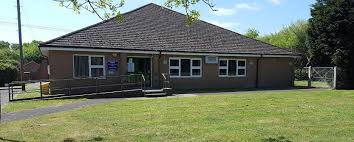 Burton Community CentreSandy Plot,Burton, Christchurch, Dorset,BH23 7NH Payment is required at the time of booking.  The cost is £75.00 for the course. The date –Wednesday 8th January Wednesday 15th January Wednesday 22nd January Wednesday 29th January Wednesday 5th February Puppy training – what will I need to bring along?Favourite toy.Puppies should wear a flat collar or a harness.Clip on lead- no extending leads.Treats! (Considered high value for your puppy such as cheese, ham, chopped cocktail sausages, chicken) Please make sure the treats are cut into small pieces.A treat bag, ideally one that can be clipped onto your clothing.A clicker (this is optional)Small blanket.Poop bags.Vaccination card (Only for the first lesson). Lots of questions and an abundance of enthusiasm!I am very much looking forward to meeting your new puppy and helping you develop a lifelong bond through kind, positive and effective training methods.Michelle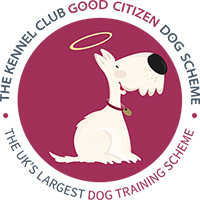    You can follow our training on Facebook.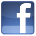          www.newforestdogtrainingacademy.com The Kennel Club Good Citizen Dog Schemewww.thekennelclub.org.ukThe Kennel Club Good Citizen Dog Scheme is the largest dog training programme in the UK. Now a well-established dog training programme that has been in operation since 1992. The Scheme is open to all dogs, young or old, pedigree or Crossbreed, whether Kennel Club registered or not.﻿It provides a quality standard of training for dogs and owners, and incorporates many domestic obedience exercises, with over 481,000 certificates of achievement having being awarded to owners and their dogs who have successfully passed the scheme's tests. There are currently around 1,800 dog training clubs and other organisations around the country actively administering the scheme.﻿Dog owners of any fitness level or disability can take part too. The Scheme is non-competitive and emphasis is placed on the standard of achievement. There are four levels of courses from Puppy Foundation, to Bronze, Silver, and Gold Awards. ﻿Please complete the booking form.Kennel Club - Puppy Foundation Training Course    BOOKING FORM – BURTON Please complete the booking form and return to Michelle Richmond – 2, Island View, Manchester Road, Sway, Lymington. Hampshire, SO41 6AS or via return email. I would like to book for the training session starting on Wednesday 8th January 2020 Your Name:Address:	Contact Number:Email address:   Would you like to attend with other members of the family? (maximum of  one additional person/Child)  Puppy’s Name:	Breed:Date of birth:   Diet feed/ any allergies relating to treats that may be used in training sessions:The cost of the training course for one puppy is £75.00. Payment is required before the course commences and guarantees your puppy’s place. Please make cheques payable to: Michelle Richmond.Direct bank transfer can be made via the following account: M L RichmondSort- 110501       Account - 00250826Kennel Club – Puppy Foundation Training Course Terms and Conditions    New Forest Dog Training Academy- Terms and Conditions​Classes/1-2-1s:​All classes including rolling must be paid for in blocks of five via BACs or via cheques / cash.​In the event you are unable to attend classes you have paid and booked but before the classes have started, we require five working days for a refund to be delivered. This includes a £15 administration fee.​In the event you are unable to attend classes you have paid for and booked but they have already started, we do not offer a refund for this set of classes unless for specific extenuating circumstances, which are determined on a case by case basis. If a particular course / session  is cancelled due to unforeseen then another date/ session will be provided. You must not knowingly book an aggressive or highly reactive dog into one of our classes or 1-2-1s without informing us first. In the event it is discovered your dog is aggressive or highly reactive in the class setting, you may be asked to leave and not be offered a refund.If unsure of your dog’s level of aggression or reactivity, we will offer an evaluation at one of our outdoor venues to determine suitability for classes. In the event your dog is uncomfortable or reactive within the class environment, we will offer an alternative solution such as 121 sessions in order for you and your dog to meet your goals and needs.​All dogs must be kept under control at all times. When dogs are not being worked, they must either be in a crate or on leash near their handler. Dogs are not allowed off leash unless specifically instructed by the instructor.​All dog poo must be picked up by the dog’s respective owner at all the venues.​When attending classes, students must bring their own dog food and poo bags. New Forest Dog Training Academy has no responsibility for any allergens or allergic reactions your dog has while at New Forest Dog Training Academy’s, 1-2-1s, workshops and seminars.​New Forest Dog Training Academy will endeavour to run training classes in a professional, organised and safe manner for all involved. New Forest Dog Training Academy is fully insured with public liability insurance suitable for running dog training classes, 1-2-1s, seminars and workshops. Participation in New Forest Dog Training Academy’s various classes, 1-2-1s, seminars and workshops is entirely at risk of the participant and their dog.New Forest Dog Training Academy, it’s staff, volunteers and owners of our training venues take no responsibility for injuries or losses sustained that are not covered by New Forest Dog Training Academy’s Insurance.Handlers remain responsible for their own dogs at all times and are advised to have pet insurance covering their animal in the highly unlikely event of injury or an accident to occur to a third party.1-2-1 Training sessions will require payment either by BACs  five days prior to New Forest Dog Training Academy attending your home. Cancellations made later than five days prior to New Forest Dog Training Academy attending will not be refunded unless specific extenuating circumstances.New Forest Dog Training Academy advises that for 1-2-1 training sessions carried out in public advised that your dog has a suitable insurance policy covering public liability in the highly unlikely event of injury or an accident.  The owner is responsible for their dog at all timesOther:​New Forest Dog Training Academy follows the IMDT Code of Ethics, which prohibits the use of choke chains, prong collars and shock collars in any of our classes or 1-2-1s.​New Forest Dog Training Academy reserves the right to take photographic, video and audio content of all New Forest Dog Training related activities including classes, 1-2-1s, seminars and workshops. By agreeing to the terms and conditions you agree that both yourself and your dog are able to be used for marketing purposes on New Forest Dog Training website and social media accounts.